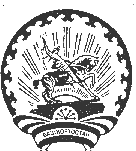 Ҡ А Р А Р                                                     Р Е Ш Е Н И Е«19»  декабрь    2019 й.                   № 25                 « 19»  декабря  2019г.В соответствии с Федеральным законом «Об общих принципах организации местного самоуправления в Российской Федерации, законами и нормативными правовыми актами Республики Башкортостан, Уставом сельского поселения Верхнебишиндинским сельсоветом муниципального района Туймазинский район Республики Башкортостан,  рассмотрев протест Туймазинской межрайонной прокуратуры от 06.12.2019 года №3д-2019 на решение Совета сельского поселения Верхнебишиндинский сельсовет муниципального района Туймазинский район Республики Башкортостан от 15.12.2015 года №25 «Об утверждении Положения о добровольной народной дружине сельского поселения Верхнебишиндинский сельсовет муниципального района Туймазинский район Республики Башкортостан»Р Е Ш И Л:	1. Решение Совета сельского поселения Верхнебишиндинский сельсовет муниципального района Туймазинский район Республики Башкортостан от 15.12.2015 года №25 «Об утверждении Положения о добровольной народной дружине сельского поселения Верхнебишиндинский сельсовет муниципального района Туймазинский район Республики Башкортостан» отменить.2. Контроль за исполнением настоящего решения возложить на управляющего делами сельского поселения.       Глава сельского поселения        Верхнебишиндинский сельсовет       муниципального района       Туймазинский район        Республики Башкортостан 	         	                                          Р.А.Миннуллин«19 » декабря 2019г.№ 25